УТВЕРЖДАЮГлава Новомалороссийского сельского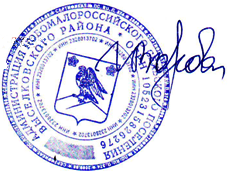 поселения Выселковского района_________________ В.И.Иордан«       » декабря 2016 г.План мероприятий МКУК «Новомалороссийский КДЦ в дни новогодних каникулс 2 по 8 января 2017 года 04.01.17Худ. руководитель:                                                                                                               А.В.Судоргина№Наименование мероприятийФорма проведенияДата и время проведенияВозрастнаякатегорияКолличество участниковМесто проведения Ответственные02.01.17г02.01.17г02.01.17г02.01.17г02.01.17г02.01.17г02.01.17г1Станция «Музыкальная»Музыкальная программа «Поем под караоке»Станция «Театральная» 1.Знакомсто, беседа о театре.2. Упражнение на  дикцию, выразительное чтение, скороговорки.3.Театральная игра «Спать хочется».4. Этюды «Встреча», «Встреча с другом».5. Театр-экспромт.Станция «Хореографическая»Танцевальная игра «Образы»Построение и перестроение в игровой форме  на развитие музыкальности, чувства ритма.Станция «Спортивная»Спортивная игра «Ура! Каникулы» Станция «Библиотечная»Игровая программа«Чародейка зима!»09:00ч-09:35ч09:35ч-10:10ч10:10ч-10:45ч 10:45ч- 11:20ч11:20ч-12:00ч09:00ч-09:35ч09:35ч-10:10ч10:10ч-10:45ч 10:45ч- 11:20ч11:20ч-12:00ч09:00ч-09:35ч09:35ч-10:10ч10:10ч-10:45ч 10:45ч- 11:20ч11:20ч-12:00ч09:00ч-09:35ч09:35ч-10:10ч10:10ч-10:45ч 10:45ч- 11:20ч11:20ч-12:00ч09:00ч-09:35ч09:35ч-10:10ч10:10ч-10:45ч 10:45ч- 11:20ч11:20ч-12:00ч1 класс2 класс3 класс4 класс5 класс2 класс3 класс4 класс5 класс1 класс3 класс4 класс5 класс1 класс2 класс4 класс5 класс1 класс2 класс3 класс5 класс1 класс2 класс3 класс4 класс26 чел39 чел23 чел18 чел25 чел  39 чел23 чел18 чел25 чел  26 чел23 чел18 чел25 чел26 чел  39 чел18 чел25 чел26 чел39 чел  23 чел25 чел26 чел39 чел23 чел  18 челМузыкальная гостинаяЗрительный залКабинетхореографииМалый залХоровой кабинет  Борзунова В.П.Герасименко В.И.Болдырева     Н.М.Судоргина А.В.Багричева Т.ИСтанция «Музыкальная» Музыкальная программа «Угадай мелодию»                Станция «Театральная» 1.Знакомсто, беседа о театре.2. Упражнение на  дикцию, выразительное чтение, скороговорки.3.Театральная игра «Спать хочется».4. Этюды «Встреча», «Встреча с другом».5. Театр-экспромт.Станция «Хореографическая»Построение и перестроение в игровой форме. Упражнения на развитие музыкальности, чувства ритма.Станция «Библиотечная»Игровая программа «Хорошо, что каждый год к нам приходит Новый год!»Станция «Спортивная»Спортивная игра «Ура каникулы!» Станция «Молодежная»1Турнир по настольному теннису     2 Игровая программа «Сто к одному»(КЛО по брейк-дансу «Seven-X-bboy)Показательное выступление, выполнение основных брейк элементов13:00ч-13:45ч13:45ч-14:30ч14:30ч-15:15ч15:15ч-16:00ч16:00ч-16:45ч13:00ч-13:45ч13:45ч-14:30ч14:30ч-15:15ч15:15ч-16:00ч16:00ч-16:45ч13:00ч-13:45ч13:45ч-14:30ч14:30ч-15:15ч15:15ч-16:00ч16:00ч-16:45ч13:00ч-13:45ч13:45ч-14:30ч14:30ч-15:15ч15:15ч-16:00ч16:00ч-16:45ч13:00ч-13:45ч13:45ч-14:30ч14:30ч-15:15ч15:15ч-16:00ч16:00ч-16:45ч17:00ч-18:00ч18:00ч-19:00ч19:30-20:00ч6 класс7 класс8 класс9 класс10-11 класс7 класс8 класс9 класс10-11 класс6 класс8 класс9 класс10-11 класс6 класс7 класс10-11 класс6 класс7 класс8 класс9 класс 9 класс10-11 класс6 класс7 класс8 класс8-11 класс8-11 класс9-10 класс24 чел37 чел23 чел27 чел16 чел37 чел23 чел27 чел16 чел24 чел23 чел27 чел16 чел24 чел37 чел16 чел24 чел37 чел23 чел27 чел27 чел16 чел24 чел37 чел23 чел132 чел132 чел50-60 челМузыкальная гостинаяЗрительный залКабинетхореографииХоровой кабинетМалый залМузыкальная гостинаяБорзунова В.П.Герасименко В.И.Болдырева Н.М.Багричева Т.ИСудоргина А.В.Токаренко Э.В.Токаренко Э.В.    Носков А.А.03.01.17г03.01.17г03.01.17г03.01.17г03.01.17г03.01.17гНаименование мероприятийФорма проведенияДата и время проведенияВозрастнаякатегорияКолличество участниковМесто проведения ОтветственныеСтанция «Музыкальная» Музыкальная программа «Угадай мелодию»                   Станция «Театральная»1.Упражнение на дикцию- скороговорки для развития речи и дикции.2.Театральная игра- упражнение «Переключи внимание».3.Этюды «Утюг» «Чайник».4.Тетр-экспромт               Станция «Хореографическая»      Ритмические упражнения, разбор,         соединение под музыку.Станция «Спортивная»Спортивно-игровая программа «Самый сильный»Станция «Библиотечная»Новогодний праздник «Новогодний серпантин»09:00ч-09:35ч09:35ч-10:10ч10:10ч-10:45ч 10:45ч- 11:20ч11:20ч-12:00ч09:00ч-09:35ч09:35ч-10:10ч10:10ч-10:45ч 10:45ч- 11:20ч11:20ч-12:00ч09:00ч-09:35ч09:35ч-10:10ч10:10ч-10:45ч 10:45ч- 11:20ч11:20ч-12:00ч09:00ч-09:35ч09:35ч-10:10ч10:10ч-10:45ч 10:45ч- 11:20ч11:20ч-12:00ч09:00ч-09:35ч09:35ч-10:10ч10:10ч-10:45ч 10:45ч- 11:20ч11:20ч-12:00ч1 класс2 класс3 класс4 класс5 класс2 класс3 класс4 класс5 класс1 класс3 класс4 класс5 класс1 класс2 класс4 класс5 класс1 класс2 класс3 класс5 класс1 класс2 класс3 класс4 класс26 чел39 чел23 чел18 чел25 чел  39 чел23 чел18 чел25 чел  26 чел23 чел18 чел25 чел26 чел  39 чел18 чел25 чел26 чел39 чел  23 чел25 чел26 чел39 чел23 чел  18 челМузыкальная гостинаяЗрительный залКабинетхореографииМалый залХоровой кабинетБорзунова В.П.Герасименко В.И.Болдырева     Н.М.Судоргина А.В.Багричева Т.ИСтанция «Музыкальная» Музыкальная программа «Угадай мелодию»                   Станция «Театральная»1.Упражнение на дикцию- скороговорки для развития речи и дикции.2.Театральная игра- упражнение «Переключи внимание».3.Этюды «Утюг» «Чайник».4.Тетр-экспромт               Станция «Хореографическая»      Ритмические упражнения, разбор,         соединение под музыку.Станция «Спортивная»Спортивно-игровая программа «Самый сильный»Станция «Библиотечная»Новогодний праздник «Новогодний серпантин»Станция «Молодежная»Танцевально-игровая программа «Танцевальный  марафон»Вечер танцев «Танцевальный марафон»13:00ч-13:45ч13:45ч-14:30ч14:30ч-15:15ч15:15ч-16:00ч16:00ч-16:45ч13:00ч-13:45ч13:45ч-14:30ч14:30ч-15:15ч15:15ч-16:00ч16:00ч-16:45ч13:00ч-13:45ч13:45ч-14:30ч14:30ч-15:15ч15:15ч-16:00ч16:00ч-16:45ч13:00ч-13:45ч13:45ч-14:30ч14:30ч-15:15ч15:15ч-16:00ч16:00ч-16:45ч13:00ч-13:45ч13:45ч-14:30ч14:30ч-15:15ч15:15ч-16:00ч16:00ч-16:45ч17:00ч-19:00ч20:00ч-22:00ч6 класс7 класс8 класс9 класс10-11 класс7 класс8 класс9 класс10-11 класс6 класс8 класс9 класс10-11 класс6 класс7 класс10-11 класс6 класс7 класс8 класс9 класс 9 класс10-11 класс6 класс7 класс8 класс8-11 классОт 18 лет24 чел37 чел23 чел27 чел16 чел37 чел23 чел27 чел16 чел24 чел23 чел27 чел16 чел24 чел37 чел16 чел24 чел37 чел23 чел27 чел27 чел16 чел24 чел37 чел23 чел132 чел50-60 челМузыкальная гостинаяЗрительный залКабинетхореографииХоровой кабинетМалый залМузыкальная гостинаяБорзунова В.П.Герасименко В.И.Болдырева Н.М.Судоргина А.В. Багричева Т.ИТокаренко Э.ВНосков А.А.Наименование мероприятийФорма проведенияДата и время проведенияВозрастнаякатегорияКолличество участниковМесто проведения ОтветственныеСтанция «Музыкальная» Музыкальная программа «Голос дети»                   Станция «Театральная»1.Зарядка, разминка для губ«Веселый пятачок»2.Скороговорки на тренировку букв.3.Этюды «Зевающая пантера», «Кошка».4. Мини-сценка «Несуразные вещи».           Станция «Хореографическая» Игровая разминка, упражнения для мышц живота, плечевого пояса Станция «Спортивная»Состязания по настольному теннисуСтанция «Библиотечная»Утренник «Хорошо, что каждый год к нам приходит Новый год!»09:00ч-09:35ч09:35ч-10:10ч10:10ч-10:45ч 10:45ч- 11:20ч11:20ч-12:00ч09:00ч-09:35ч09:35ч-10:10ч10:10ч-10:45ч 10:45ч- 11:20ч11:20ч-12:00ч09:00ч-09:35ч09:35ч-10:10ч10:10ч-10:45ч 10:45ч- 11:20ч11:20ч-12:00ч09:00ч-09:35ч09:35ч-10:10ч10:10ч-10:45ч 10:45ч- 11:20ч11:20ч-12:00ч09:00ч-09:35ч09:35ч-10:10ч10:10ч-10:45ч 10:45ч- 11:20ч11:20ч-12:00ч1 класс2 класс3 класс4 класс5 класс2 класс3 класс4 класс5 класс1 класс3 класс4 класс5 класс1 класс2 класс4 класс5 класс1 класс2 класс3 класс5 класс1 класс2 класс3 класс4 класс26 чел39 чел23 чел18 чел25 чел  39 чел23 чел18 чел25 чел  26 чел23 чел18 чел25 чел26 чел  39 чел18 чел25 чел26 чел39 чел  23 чел25 чел26 чел39 чел23 чел  18 челМузыкальная гостинаяЗрительный залКабинетхореографииМалый залХоровой кабинетБорзунова В.П.Герасименко В.И.Болдырева     Н.М.Судоргина А.В.Багричева Т.ИСтанция «Музыкальная» Музыкальная программа «Голос дети»                   Станция «Театральная»1.Зарядка, разминка для губ«Веселый пятачок»2.Скороговорки на тренировку букв.3.Этюды «Зевающая пантера», «Кошка».4. Мини-сценка «Несуразные вещи».           Станция «Хореографическая» Игровая разминка, упражнения для мышц живота, плечевого пояса Станция «Спортивная»Состязания по настольному теннисуСтанция «Библиотечная»Утренник «Хорошо, что каждый год к нам приходит Новый год!»                  Станция «Молодежная» Спортивные состязание «Армреслинг»Интеллектуальная игра«Брейн-ринг»Вечер танцев «Дискотека 90-х»13:00ч-13:45ч13:45ч-14:30ч14:30ч-15:15ч15:15ч-16:00ч16:00ч-16:45ч13:00ч-13:45ч13:45ч-14:30ч14:30ч-15:15ч15:15ч-16:00ч16:00ч-16:45ч13:00ч-13:45ч13:45ч-14:30ч14:30ч-15:15ч15:15ч-16:00ч16:00ч-16:45ч13:00ч-13:45ч13:45ч-14:30ч14:30ч-15:15ч15:15ч-16:00ч16:00ч-16:45ч13:00ч-13:45ч13:45ч-14:30ч14:30ч-15:15ч15:15ч-16:00ч16:00ч-16:45ч17:00ч-18:00ч18:00ч-19:00ч20:00ч-22:00ч6 класс7 класс8 класс9 класс10-11 класс7 класс8 класс9 класс10-11 класс6 класс8 класс9 класс10-11 класс6 класс7 класс10-11 класс6 класс7 класс8 класс9 класс 9 класс10-11 класс6 класс7 класс8 класс18-30 лет18-30 летОт 18 лет24 чел37 чел23 чел27 чел16 чел37 чел23 чел27 чел16 чел24 чел23 чел27 чел16 чел24 чел37 чел16 чел24 чел37 чел23 чел27 чел27 чел16 чел24 чел37 чел23 чел50-60 чел50-60 чел50-60 челМузыкальная гостинаяЗрительный залКабинетхореографииМалый залХоровой кабинетМузыкальная гостиная-Борзунова В.П.Герасименко В.И.Болдырева Н.М.Судоргина А.В. Багричева Т.ИТокаренко Э.В          -Носков А.А.05.01.17г05.01.17г05.01.17г05.01.17г05.01.17г05.01.17г05.01.17гНаименование мероприятийФорма проведенияДата и время проведенияВозрастнаякатегорияКолличество участниковМесто проведения ОтветственныеСтанция «Музыкальная» Конкурсно-музыкальная программа «Лучше всех»                        Станция «Театральная»1.Зарядка-разминка для языка«Самый длинный язычок»2.Театральная игра-упражнение «Обезьянка».3.Чтение по ролям4.Мини-сценка «Девушка и авто»           Станция «Хореографическая»Партерная гимнастика.Разминочная часть занятий для разогрева плечевого пояса спины, стопы, колена и бедер.Станция «Спортивная»Состязания по дарцу«Самый меткий»Станция «Библиотечная»Викторина «Знатоки сказок»09:00ч-09:35ч09:35ч-10:10ч10:10ч-10:45ч 10:45ч- 11:20ч11:20ч-12:00ч09:00ч-09:35ч09:35ч-10:10ч10:10ч-10:45ч 10:45ч- 11:20ч11:20ч-12:00ч09:00ч-09:35ч09:35ч-10:10ч10:10ч-10:45ч 10:45ч- 11:20ч11:20ч-12:00ч09:00ч-09:35ч09:35ч-10:10ч10:10ч-10:45ч 10:45ч- 11:20ч11:20ч-12:00ч09:00ч-09:35ч09:35ч-10:10ч10:10ч-10:45ч 10:45ч- 11:20ч11:20ч-12:00ч1 класс2 класс3 класс4 класс5 класс2 класс3 класс4 класс5 класс1 класс3 класс4 класс5 класс1 класс2 класс4 класс5 класс1 класс2 класс3 класс5 класс1 класс2 класс3 класс4 класс26 чел39 чел23 чел18 чел25 чел  39 чел23 чел18 чел25 чел  26 чел23 чел18 чел25 чел26 чел  39 чел18 чел25 чел26 чел39 чел  23 чел25 чел26 чел39 чел23 чел  18 челМузыкальная гостинаяЗрительный залКабинетхореографииМалый залХоровой кабинетБорзунова В.П.Герасименко В.И.Болдырева     Н.М.Судоргина А.В.Багричева Т.ИСтанция «Музыкальная» Конкурсно-музыкальная программа «Лучше всех»                   Станция «Театральная»1.Зарядка-разминка для языка«Самый длинный язычок»2.Театральная игра-упражнение «Обезьянка».3.Чтение по ролям4.Мини-сценка «Девушка и авто»           Станция «Хореографическая»Партерная гимнастика.Разминочная часть занятий для разогрева плечевого пояса спины, стопы, колена и бедер.Станция «Спортивная»Состязания по дарцу«Самый меткий»Станция «Библиотечная»День информации «Чудо, имя которому книга!»Станция «Молодежная»1.Турнир настольных игр «Белая ладья».2.Конкурсная программа«Рождественская шумиха».Вечер танцев «Дискотека века»13:00ч-13:45ч13:45ч-14:30ч14:30ч-15:15ч15:15ч-16:00ч16:00ч-16:45ч13:00ч-13:45ч13:45ч-14:30ч14:30ч-15:15ч15:15ч-16:00ч16:00ч-16:45ч13:00ч-13:45ч13:45ч-14:30ч14:30ч-15:15ч15:15ч-16:00ч16:00ч-16:45ч13:00ч-13:45ч13:45ч-14:30ч14:30ч-15:15ч15:15ч-16:00ч16:00ч-16:45ч13:00ч-13:45ч13:45ч-14:30ч14:30ч-15:15ч15:15ч-16:00ч16:00ч-16:45ч17:00ч-18:00ч18:00ч-19:00ч20:00ч-22:00ч6 класс7 класс8 класс9 класс10-11 класс7 класс8 класс9 класс10-11 класс6 класс8 класс9 класс10-11 класс6 класс7 класс10-11 класс6 класс7 класс8 класс9 класс 9 класс10-11 класс6 класс7 класс8 класс18-30 лет18-30 летОт 18 лет24 чел37 чел23 чел27 чел16 чел37 чел23 чел27 чел16 чел24 чел23 чел27 чел16 чел24 чел37 чел16 чел24 чел37 чел23 чел27 чел27 чел16 чел24 чел37 чел23 чел50-60 чел50-60 чел50-60 челМузыкальная гостинаяЗрительный залКабинетхореографииМалый залХоровой кабинетМузыкальная гостинаяБорзунова В.П.Герасименко В.И.Болдырева Н.М.Судоргина А.В. Багричева Т.ИТокаренко Э.ВНосков А.А.06.01.17г06.01.17г06.01.17г06.01.17г06.01.17г06.01.17гНаименование мероприятийФорма проведенияДата и время проведенияВозрастнаякатегорияКолличество участниковМесто проведения ОтветственныеСтанция «Музыкальная» Конкурс пародий «Маленькие звездочки»                   Станция «Театральная»1.Зарядка на дыхание, упражнение «Насос», «Дровокол».2.Упражнение «Звукоподражатель» , «Ветер», «Шум леса», «Пчела».3.Театр-экспромт4.Мини-сценка «Белеет бантик одинокий».           Станция «Хореографическая»Партерная гимнастика «Импровизации сказочных героев».Станция «Спортивная»Спортивная игра «Меткий стрелок»Станция «Библиотечная»Утренник «Святая радость Рождества»09:00ч-09:35ч09:35ч-10:10ч10:10ч-10:45ч 10:45ч- 11:20ч11:20ч-12:00ч09:00ч-09:35ч09:35ч-10:10ч10:10ч-10:45ч 10:45ч- 11:20ч11:20ч-12:00ч09:00ч-09:35ч09:35ч-10:10ч10:10ч-10:45ч 10:45ч- 11:20ч11:20ч-12:00ч09:00ч-09:35ч09:35ч-10:10ч10:10ч-10:45ч 10:45ч- 11:20ч11:20ч-12:00ч09:00ч-09:35ч09:35ч-10:10ч10:10ч-10:45ч 10:45ч- 11:20ч11:20ч-12:00ч1 класс2 класс3 класс4 класс5 класс2 класс3 класс4 класс5 класс1 класс3 класс4 класс5 класс1 класс2 класс4 класс5 класс1 класс2 класс3 класс5 класс1 класс2 класс3 класс4 класс26 чел39 чел23 чел18 чел25 чел  39 чел23 чел18 чел25 чел  26 чел23 чел18 чел25 чел26 чел  39 чел18 чел25 чел26 чел39 чел  23 чел25 чел26 чел39 чел23 чел  18 челМузыкальная гостинаяЗрительный залКабинетхореографииМалый залХоровой кабинетБорзунова В.П.Герасименко В.И.Болдырева     Н.М.Судоргина А.В.Багричева Т.ИСтанция «Музыкальная» «До-ми-соль-ка»                   Станция «Театральная»1.Зарядка на дыхание, упражнение «Насос», «Дровокол».2.Упражнение «Звукоподражатель» , «Ветер», «Шум леса», «Пчела».3.Театр-экспромт4.Мини-сценка «Белеет бантик одинокий».           Станция «Хореографическая»Партерная гимнастика «Импровизации сказочных героев».                   Станция «Библиотечная»Познавательная программа «Свет Рождества»Станция «Спортивная»Спортивная игра «Меткий стрелок»13:00ч-13:45ч13:45ч-14:30ч14:30ч-15:15ч15:15ч-16:00ч16:00ч-16:45ч13:00ч-13:45ч13:45ч-14:30ч14:30ч-15:15ч15:15ч-16:00ч16:00ч-16:45ч13:00ч-13:45ч13:45ч-14:30ч14:30ч-15:15ч15:15ч-16:00ч16:00ч-16:45ч13:00ч-13:45ч13:45ч-14:30ч14:30ч-15:15ч15:15ч-16:00ч16:00ч-16:45ч13:00ч-13:45ч13:45ч-14:30ч14:30ч-15:15ч15:15ч-16:00ч16:00ч-16:45ч6 класс7 класс8 класс9 класс10-11 класс7 класс8 класс9 класс10-11 класс6 класс8 класс9 класс10-11 класс6 класс7 класс10-11 класс6 класс7 класс8 класс9 класс 9 класс10-11 класс6 класс7 класс8 класс24 чел37 чел23 чел27 чел16 чел37 чел23 чел27 чел16 чел24 чел23 чел27 чел16 чел24 чел37 чел16 чел24 чел37 чел23 чел27 чел27 чел16 чел24 чел37 чел23 челМузыкальная гостинаяЗрительный залКабинетхореографииМалый залХоровой кабинетБорзунова В.П.Герасименко В.И.Болдырева Н.М.Судоргина А.В. Багричева Т.И08.01.17г08.01.17г08.01.17г08.01.17г08.01.17г08.01.17гНаименование мероприятийФорма проведенияДата и время проведенияВозрастнаякатегорияКолличество участниковМесто проведения ОтветственныеСтанция «Музыкальная» Музыкальная программа «Живой голос».             Станция «Театральная»1.Упражнение-разминка, движение на сцене.2.Работа с дикцией «Сложные скороговорки»3.Изготовление и подготовка сценического костюмы.4. Мини-сценка «Мама-геймер»,«Вы доктор».           Станция «Хореографическая» Танцевальные импровизации в игровой форме.Станция «Спортивная»Состязания по шашкам.Станция «Библиотечная»Новогодняя викторина «Сколько же лет Деду Морозу?»09:00ч-09:35ч09:35ч-10:10ч10:10ч-10:45ч 10:45ч- 11:20ч11:20ч-12:00ч09:00ч-09:35ч09:35ч-10:10ч10:10ч-10:45ч 10:45ч- 11:20ч11:20ч-12:00ч09:00ч-09:35ч09:35ч-10:10ч10:10ч-10:45ч 10:45ч- 11:20ч11:20ч-12:00ч09:00ч-09:35ч09:35ч-10:10ч10:10ч-10:45ч 10:45ч- 11:20ч11:20ч-12:00ч09:00ч-09:35ч09:35ч-10:10ч10:10ч-10:45ч 10:45ч- 11:20ч11:20ч-12:00ч1 класс2 класс3 класс4 класс5 класс2 класс3 класс4 класс5 класс1 класс3 класс4 класс5 класс1 класс2 класс4 класс5 класс1 класс2 класс3 класс5 класс1 класс2 класс3 класс4 класс26 чел39 чел23 чел18 чел25 чел  39 чел23 чел18 чел25 чел  26 чел23 чел18 чел25 чел26 чел  39 чел18 чел25 чел26 чел39 чел  23 чел25 чел26 чел39 чел23 чел  18 челМузыкальная гостинаяЗрительный залКабинетхореографииМалый залХоровой кабинетБорзунова В.П.Герасименко В.И.Болдырева     Н.М.Судоргина А.В.Багричева Т.ИСтанция «Музыкальная» Музыкальная программа «Главная сцена»                   Станция «Театральная»1.Упражнение-разминка, движение на сцене.2.Работа с дикцией «Сложные скороговорки»3.Изготовление и подготовка сценического костюмы.4. Мини-сценка «Мама-геймер»,«Вы доктор».           Станция «Хореографическая»Бальный танец, разновидности вальса. Ритмические и темповые импровизации.Станция «Спортивная»Состязания по шашкамСтанция «Библиотечная»Рождественские посиделки«Тихий свет Рождества»Станция «Молодежная»1.Спортивно-игровая программа «Хочу быть здоровым и счастливым».2. Интеллектуальная игра «Что? Где? Когда?»                        Вечер танцев         Вечер танцев « Зимняя пора»13:00ч-13:45ч13:45ч-14:30ч14:30ч-15:15ч15:15ч-16:00ч16:00ч-16:45ч13:00ч-13:45ч13:45ч-14:30ч14:30ч-15:15ч15:15ч-16:00ч16:00ч-16:45ч13:00ч-13:45ч13:45ч-14:30ч14:30ч-15:15ч15:15ч-16:00ч16:00ч-16:45ч13:00ч-13:45ч13:45ч-14:30ч14:30ч-15:15ч15:15ч-16:00ч16:00ч-16:45ч13:00ч-13:45ч13:45ч-14:30ч14:30ч-15:15ч15:15ч-16:00ч16:00ч-16:45ч17:00ч-18:00ч18:00ч-19:00ч20:00ч-22:00ч6 класс7 класс8 класс9 класс10-11 класс7 класс8 класс9 класс10-11 класс6 класс8 класс9 класс10-11 класс6 класс7 класс10-11 класс6 класс7 класс8 класс9 класс 9 класс10-11 класс6 класс7 класс8 класс18-30 лет18-30 летОт 18 лет24 чел37 чел23 чел27 чел16 чел37 чел23 чел27 чел16 чел24 чел23 чел27 чел16 чел24 чел37 чел16 чел24 чел37 чел23 чел27 чел27 чел16 чел24 чел37 чел23 чел50-60 чел50-60 чел50-60 челМузыкальная гостинаяЗрительный залКабинетхореографииМалый залХоровой кабинетМузыкальная гостинаяБорзунова В.П.Герасименко В.И.Болдырева Н.М.Судоргина А.В. Багричева Т.ИТокаренко Э.В.